How to Do Payroll in LouisianaUse this downloadable checklist to help you stay on track!✔TASKStep 1: Set up your business as an employer.To register your business for withholding and unemployment taxes in Louisiana, you must have a Federal Employee Identification Number (EIN). Although it’s not required, we also encourage you to enroll in the Electronic Federal Tax Payment System (EFTPS), making it easy to pay your federal taxes online or over the phone.  Applied for a Federal Employer Identification Number (EIN)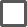   Enrolled for the Electronic Federal Tax Payment System (EFTPS)Step 2: Register with Louisiana.At the state level, you need to register with the Louisiana S ecretary of State and Department of Revenue. To do so, you need to complete the Louisiana Tax Application. You can fill out the application online at the Louisiana Department of Revenue’s website.Step 3. Set up your payroll process.You’ll need to decide how often you’re planning to pay employees, if you need to track work hours, which payroll forms you need to collect and when, how you’ll perform payroll calculations, and so forth. To do this, you have three options (check off which option you’re electing to use for tracking purposes):   Do payroll yourself  Use Excel payroll templates   Sign up for a payroll serviceStep 4: Collect employee payroll forms.The best time to collect payroll forms is during your new hire orientation. Required payroll forms for Louisiana employees will include:  Federal Form W-4  Louisiana State Form L-4   I-9   Direct deposit authorization formStep 5: Collect, review, and approve time sheets.You’ll need to collect timesheets for all hourly employees and non-exempt salaried workers. To do this, you have three options to use (check off which option you’re electing to use for tracking purposes):  A paper timesheet  Free or low-cost time and attendance software  A payroll service that has a time and attendance systemStep 6: Calculate employee gross pay and taxes.  Calculate Gross Pay  Calculate FICA, FUTA, & Income Taxes to withhold/pay  Perform any other payroll calculations, i.e., for expense reimbursement    Calculate net payrollStep 7: Pay employee wages and benefits.Louisiana does not have a state minimum wage, so make sure that you are paying your employees at least the federal minimum wage of $7.25 per hour.  Pay employees via direct deposit or other method  Work with your benefits provider to handle benefits deductionsStep 8: File payroll taxes with the federal and state governments.  Pay federal taxes, monthly or semiweekly, depending on the IRS schedule   Pay Louisiana state taxes, usually on a quarterly scheduleStep 9: Document and store your payroll records.As with any business record, you want to make sure you have a copy for at least three years.Step 10: Do year-end payroll tax reports.  Distribute federal Forms W-2 forms (for employees) by Jan 31  File federal W-2 with IRS by Jan. 31; if you have <250 employees, you can file by Feb. 28  Distribute Louisiana state W-2 forms by Jan. 31  File Louisiana state W-2 forms with Louisiana Dept. of Revenue electronically if you have >250 employees) by Jan 31  File Louisiana state W-2 forms with Louisiana Dept. of Revenue via paper or electronically by Feb. 28 if you have <250 employees  Distribute 1099 forms (for contractors) by Jan. 31  File 1099 form with IRS by March 1 if mailing or March 31 if submitting electronically